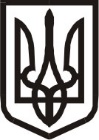 Виконавчий комітет Нетішинської міської радиХмельницької областіР О З П О Р Я Д Ж Е Н Н Я06.02.2024					Нетішин			       № 34/2024-рПро надання одноразової грошової допомоги мешканцям Нетішинської міської територіальної громадиВідповідно до пункту 20 частини 4 статті 42 Закону України «Про місцеве самоврядування в Україні», комплексної програми «Турбота» на 2023-2025 роки, затвердженої рішенням тридцятої сесії Нетішинської міської ради VІІІ скликання від 04 листопада 2022 року № 30/1534, зі змінами, комплексної програми соціальної підтримки захисників державного суверенітету та незалежності України і членів їх сімей Нетішинської міської територіальної громади на 2023-2025 роки, затвердженої рішенням тридцятої сесії Нетішинської міської ради VІІI скликання від 04 листопада 2022 року № 30/1535, зі змінами, Порядку надання одноразової грошової допомоги, затвердженого рішенням виконавчого комітету Нетішинської міської ради від 26 січня 2023 року № 49/2023, зі змінами, рішення тридцятої сесії Нетішинської міської ради VІІІ скликання від                          04 листопада 2022 року № 30/1538 «Про перейменування вулиць у м.Нетішин та с.Старий Кривин Шепетівського району Хмельницької області», з метою розгляду звернень мешканців Нетішинської міської територіальної громади   (далі – Нетішинська міська ТГ) щодо надання грошової допомоги та враховуючи рекомендації комісії з питань надання одноразової грошової допомоги:1. Надати одноразову грошову допомогу:1.1. учаснику бойових дій П., який проживає у …, м. Нетішин, у сумі                        2 тисячі гривень;1.2. учаснику бойових дій, військовослужбовцю Г., який проживає у …, м. Нетішин, у сумі 5 тисяч гривень;1.3. учаснику бойових дій, військовослужбовцю М., який проживає у …, м. Нетішин, у сумі 5 тисяч гривень;1.4. учаснику бойових дій, військовослужбовцю К., який проживає у …, м. Нетішин, у сумі 5 тисяч гривень;1.5. військовослужбовцю Т., який проживає у …, м. Нетішин, у сумі 5 тисяч гривень;1.6. військовослужбовцю Л., який проживає у …, м. Нетішин, у сумі 5 тисяч гривень;1.7. пенсіонеру С., який проживає у …, м. Нетішин, у сумі 5 тисяч гривень;1.8. пенсіонерці К., яка проживає у …, м. Нетішин, у сумі 4 тисячі гривень;1.9. пенсіонерці С., яка проживає у …, м. Нетішин, у сумі 3 тисячі гривень;1.10. особі з інвалідністю загального захворювання другої групи Л., яка проживає у …, м. Нетішин, у сумі 3 тисячі гривень;1.11. особі з інвалідністю загального захворювання третьої групи В., який проживає у …, м. Нетішин, у сумі одна тисяча гривень;1.12. особі з інвалідністю загального захворювання першої групи Б., який проживає у …, с. Старий Кривин, у сумі 2 тисячі гривень;1.13. особі з інвалідністю загального захворювання третьої групи М., яка проживає у …, м. Нетішин, у сумі 2 тисячі гривень;1.14. пенсіонерці П., яка проживає у …, с. Старий Кривин, у сумі 2 тисячі гривень;1.15. пенсіонеру Б., який проживає у …, м. Нетішин, у сумі 4 тисячі гривень;1.16. пенсіонеру Д., який проживає у …, м. Нетішин, у сумі 4 тисячі гривень;1.17. пенсіонеру Б., який проживає у …, м. Нетішин, у сумі 3 тисячі гривень;1.18. пенсіонерці В., яка проживає у …, м. Нетішин, у сумі 3 тисячі гривень;1.19. пенсіонеру Б., який проживає у …, м. Нетішин у сумі 3 тисячі гривень;1.20. пенсіонерці Х., яка проживає у …, м. Нетішин, у сумі 2 тисячі гривень;1.21. пенсіонерці Л., яка проживає у …, м. Нетішин, у сумі 2 тисячі гривень;1.22. особі з інвалідністю загального захворювання третьої групи Б., яка проживає у …, м. Нетішин, у сумі 2 тисячі гривень;1.23. внутрішньо переміщеній особі С., яка фактично проживає у …, м. Нетішин, у сумі 3 тисячі гривень;1.24. особі з інвалідністю загального захворювання третьої групи Х., яка проживає у …, с. Старий Кривин, сумі 2 тисячі гривень;1.25. особі з інвалідністю внаслідок Чорнобильської катастрофи третьої групи Г., яка проживає у …, м. Нетішин, у сумі 3 тисячі гривень;1.26. пенсіонерці Б., яка проживає у …, м. Нетішин, у сумі 4 тисячі гривень;1.27. пенсіонеру Ч., який проживає у …, м. Нетішин, у сумі 3 тисячі гривень;1.28. пенсіонеру Ч., який проживає у …, м. Нетішин, у сумі 3 тисячі гривень;1.29. особі з інвалідністю загального захворювання третьої групи Б., яка проживає у …, м. Нетішин, у сумі 2 тисячі гривень;1.30. пенсіонеру Ю., який проживає у …, м. Нетішин, у сумі 3 тисячі гривень;1.31. особі з інвалідністю загального захворювання першої групи Ш., яка проживає у …, м. Нетішин, у сумі 5 тисяч гривень;1.32. особі з інвалідністю загального захворювання третьої групи Ж., який проживає у …, м. Нетішин, у сумі 2 тисячі гривень;1.33. працівниці КП «Славутський центр ПМСД» Т., яка проживає у …, с. Старий Кривин, сумі 3 тисячі гривень;1.34. працівниці АТ «Укрпошта» К., яка проживає у …, м. Нетішин, у сумі 4 тисячі гривень;1.35. працівниці бюджетної сфери С., яка проживає у …, м. Нетішин, у сумі 3 тисячі гривень.2. Фінансовому управлінню виконавчого комітету міської ради виділити кошти управлінню соціального захисту населення виконавчого комітету міської ради на виконання пунктів 1.1. – 1.6., Нетішинському територіальному центру соціального обслуговування (надання соціальних послуг) на виконання пунктів 1.7. – 1.32. та виконавчому комітету міської ради на виконання пунктів 1.33. – 1.35. цього розпорядження за рахунок коштів бюджету Нетішинської міської ТГ, передбачених на інші заходи у сфері соціального захисту та соціального забезпечення.3. Контроль за виконанням цього розпорядження покласти на керуючого справами виконавчого комітету міської ради Любов Оцабрику.Міський голова							Олександр СУПРУНЮК